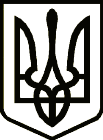 УкраїнаНОВГОРОД – СІВЕРСЬКА МІСЬКА РАДАЧЕРНІГІВСЬКОЇ ОБЛАСТІ(двадцять дев’ята сесія VII скликання)РІШЕННЯ08 червня 2018 року                                                                                            № 591Про затвердження Програми матеріальної підтримки діяльності Новгород-Сіверського міжрайонного відділення Управління Служби Безпеки України в Чернігівській області на 2018 рікВідповідно до Законів України «Про Службу Безпеки України», «Про організаційно-правові основи боротьби з організованою злочинністю» та «Про оборону України», та з метою оптимізації проведення заходів дотримання правопорядку та громадської безпеки на території міста Новгорода-Сіверського, забезпечення захисту конституційних прав та свобод людини,  керуючись пунктом 22 частини 1 статті 26 Закону України «Про місцеве самоврядування в Україні»,  міська рада В И Р І Ш И Л А:1. Затвердити Програму матеріальної підтримки діяльності Новгород-Сіверського міжрайонного відділення Управління Служби Безпеки України в Чернігівській області на 2018 рік (далі - Програма), що додається. 2. Фінансовому управлінню міської ради при внесенні змін до міського бюджету на 2018 рік передбачити кошти на виконання Програми у межах реальних фінансових можливостей міського бюджету.3. Новгород-Сіверському міжрайонному відділенню (далі - МРВ) Управління СБУ в Чернігівській області  інформувати міську раду про виконання Програми.4. Контроль за виконанням рішення покласти на постійну комісію міської ради з питань планування, бюджету та комунальної власності.Міський голова                                       		    	                     О. Бондаренко 